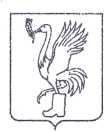 СОВЕТ ДЕПУТАТОВТАЛДОМСКОГО ГОРОДСКОГО ОКРУГА МОСКОВСКОЙ ОБЛАСТИ141900, г. Талдом, пл. К. Маркса, 12                                                          тел. 8-(49620)-6-35-61; т/ф 8-(49620)-3-33-29 Р Е Ш Е Н И Еот __28 января____  2021 г.                                                                 №  4┌                                                      ┐    Об установлении надбавки за работу со сведениями, составляющими государственную тайну и имеющими степень секретности «секретно», главе Талдомского городского округаВ соответствии со ст. 9 Закона Московской области от 11.11.2011 № 194/2011-ОЗ «О денежном содержании лиц, замещающих муниципальные должности и должности муниципальной службы в Московской области», на основании  Допуска по третьей форме № К-141 от 24.12.2020, оформленного Управлением защиты государственной тайны Администрации Губернатора Московской области, Совет депутатов Талдомского городского округа РЕШИЛ:1. Установить Крупенину Юрию Васильевичу, главе Талдомского городского округа  надбавку за работу со сведениями, составляющими государственную тайну и имеющими степень секретности «секретно», с 28.12.2020  в размере 10% к должностному  окладу.2. Муниципальному казенному учреждению «Централизованная бухгалтерия Талдомского городского округа» руководствоваться настоящим решением.3. Решение Совета депутатов Талдомского городского округа от 26.11.2020 № 94 «Об установлении надбавки  за работу со сведениями, составляющими государственную тайну и имеющими степень секретности «совершенно секретно» главе Талдомского городского округа» считать утратившим силу с 28.12.2020.4.  Контроль за выполнением решения возложить на председателя Совета депутатов Талдомского городского округа Аникеева М.И.Председатель Совета депутатов Талдомского городского округа				                         	       М.И. Аникеев